Table of Contents1. Chapter 1.1 Subchapter2. Chapter3. ChapterAbstractWrite down A brief summary (150-250 words) of the paper here in Times New Roman(TNR), 9pt, default letter setting, and single spacing. Try to keep the abstract a single paragraph without an indent for the first word. Keywords: 4 to 6 keywords, separated by commas. 1. TNR 12pt Bold1.1 TNR 11.0pt Bold1.1.1 TNR 10.0pt BoldThe setting is based on A4 and with normal margins, TNR 10pt, a line spacing of 1.3, and an indentation of 2 spaces in the first line. If you upload the file to Collab(Online Co-Authoring Tool from AccessON), create a project, and apply styles for each element, the metadata for the paper will be automatically filled in and you could archive your paper more conveniently through Collab Pen. Use endnotes when you cite references.Table 1. Table Title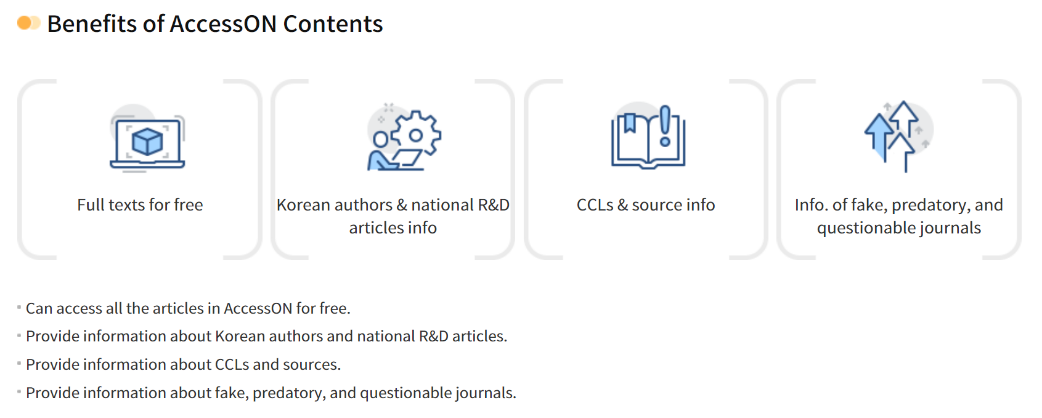 Figure 1. Figure TitleTitle: Times New Roman 16pt BoldKim, Gil-Dong  XXXX-XXXX-XXXX-XXXX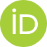 Lee, Gil-Dong ***  XXXX-XXXX-XXXX-XXXXPark, Gil-Dong **** XXXX-XXXX-XXXX-XXXX